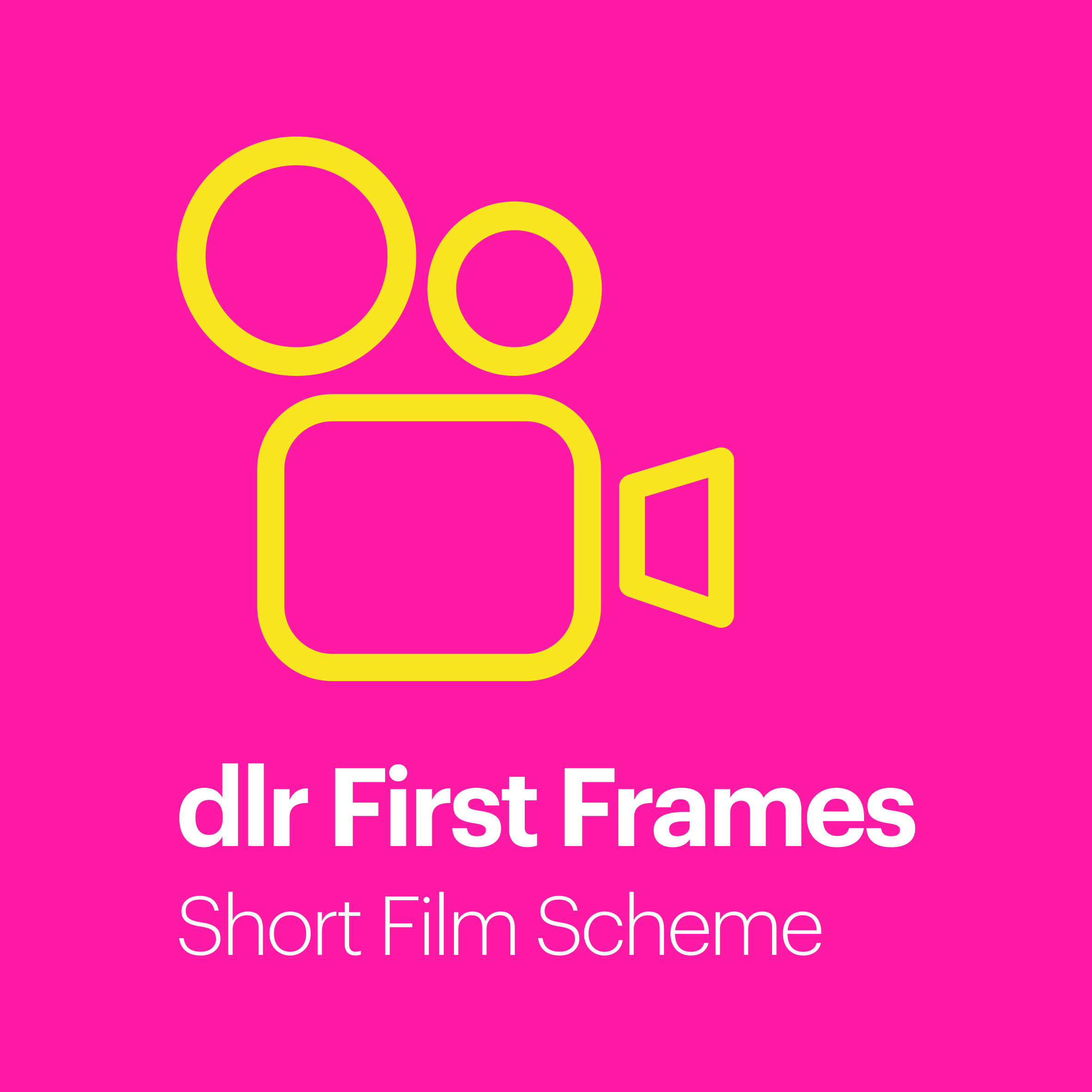 SCRIPT, SHOOT AND SCREENdlr First Frames scheme is a unique opportunity to encourage filmmakers to create exciting, dynamic and engaging screen stories. Its aim is to provide funding and support to emerging filmmakers looking to develop ambitious and creative short films based in Dún Laoghaire-Rathdown (dlr). Filmmakers are encouraged to be ambitiously bold in their storytelling, and to use the diversity and variety of locations available in dlr as background and inspiration for original, vibrant films.dlr First Frames is fully funded by Dún Laoghaire-Rathdown County Council Arts Office and DLR Local Enterprise Office, and managed by IADT.  Additional equipment and facilities support are provided by the National Film School, IADT.  dlr First Frames welcomes a diversity of filmmaking styles, themes and creative approaches. The principle requirements are good stories, and a passionate vision for filmmaking. Dún Laoghaire-Rathdown County Council’s purpose in promoting this opportunity is to support emerging filmmakers to make vibrant and compelling films and to increase awareness of the variety and flexibility of locations available in the region.  DLR Local Enterprise Office is supporting this opportunity to support employment in the film making industry in the County.Funding will be available through the scheme to support two short films with budgets of up to €12,000 each, with additional equipment and facilities support from IADT’s National Film School valued at €10,000/€12,000 per project.Assessment Process & CriteriaThe closing date for applications is 5pm on Thursday 24th October, 2019.Application RequirementsApplications will require the following elements:Completed Application FormLogline (1-2 line synopsis of the film) and short synopsis (200 – 300 words)Completed ScriptDirector’s notes (including notes on visual style)Producer’s notesIdentification of possible locationsProduction budget, and notes on any additional funding requiredCVs of the core creative team (to include at least Writer, Producer and Director)Links to samples of previously produced work, if availableAny additional available supporting materialApplications will be assessed in two stages in a competitive context according to the following criteria:Stage 1 - criteria: The creativity and quality of the script and project proposal  (70/100)The suitability of dlr locations for use in filming (30/100)Stage 2 - criteria: The creativity and quality of the script and project proposal  (50/100)The suitability of dlr locations for use in filming (30/100)The track record and demonstrable ability of the creative team to complete and deliver the project with the resources and funds available (20/100)Assessment process:Stage 1 will be an independent shortlisting of eligible applications received.  Stage 2 will involve a panel interview with shortlisted filmmakers. The panel will include representatives from dlrArts Office, IADT and an experienced filmmaker.  Interviews will take place on Thursday 28 November 2019. Applicants must be available to attend the interview on this date.Additional InformationDún Laoghaire-Rathdown County Council will waive filming fees for any filming that takes place on dlr owned land. Work filmed in other locations will require necessary permissions and fees to be negotiated with location owners.Dún Laoghaire-Rathdown County Council shall be entitled to organise the first public screening of the selected films, which will take place in DLR.Successful applicants will be required to ensure that appropriate insurances are in place to cover all film activity and to ensure that Dún Laoghaire-Rathdown County Council and IADT are named and indemnified on all such policies.IADT and Dún Laoghaire-Rathdown County Council reserve the right not to commission work if none of the proposals received are deemed as suitable.  In this instance, they reserve the right to pursue a different procurement process.Application Key DatesClosing Date 					5pm - Thursday October 24th 2019.Interviews for shortlisted applicants 		Thursday 28th November 2019.Successful applicants notified			by first week December 2019.Delivery of completed films			end of August 2020Screening of completed films in dlr		September/October 2020Application SubmissionReturn the completed application form (below) and all supporting documents (outlined above) in one pdf , the script can be sent in a separate file via email (or if the file is too large via we transfer) to dlrfirstframes@iadt.ie on or before the closing date.Anyone seeking further information on the scheme should contact:Bernadette Meagher – FÍS Film Project ManagerIADTKill Avenue, Dún Laoghaire A96 kH79, DublinEmail: dlrfirstframes@iadt.ie or Bernadette.meagher@iadt.ieTel: (01) 239 4759Freedom of Information The provisions of the Freedom of Information Act 1997-2003 apply to Dún Laoghaire-Rathdown County Council. Applicants should state if any of the information supplied by them is confidential or sensitive and should not be disclosed to a request for information under the aforementioned Act. Applicants should state why they consider the information to be confidential or commercially sensitive. GDPRAll information provided for this application will be held for a period of one year from the date of submission and will remain in the ownership of IADT / Dún Laoghaire-Rathdown County Council Arts Office. Information supplied in the application will be used only for the purpose of the application itself, and will only be used by IADT and dlr Arts Office for the purposes of administering and managing this particular commission, including the selection process. You may withdraw your consent to the retention of the information relating to your application at any point by sending an email to dlrfirstframes@iadt.ie.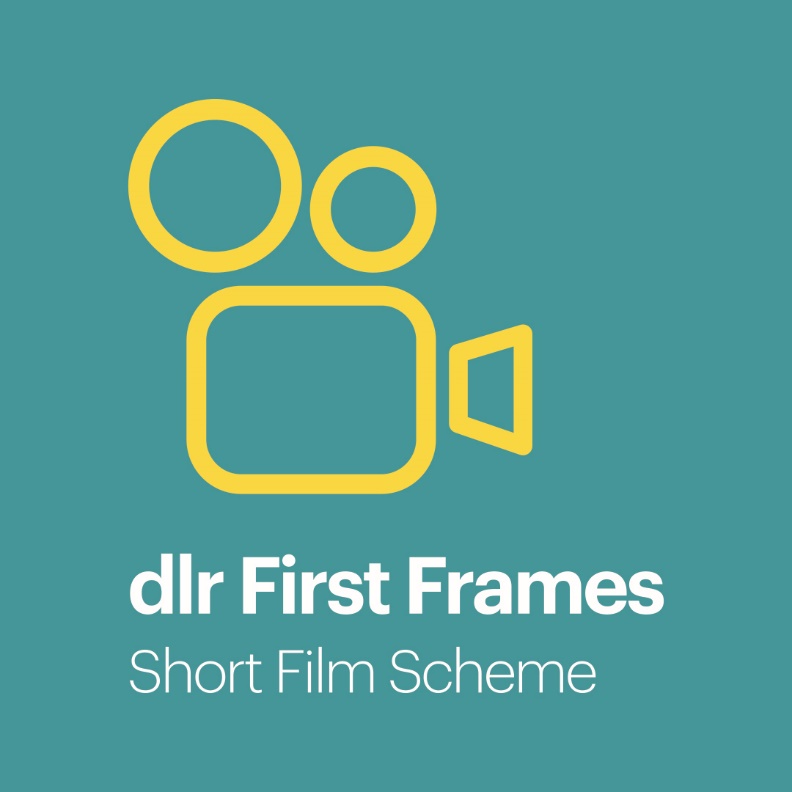 Application FormThe closing date for applications is 17:00 on Thursday, 24th October 2019.Late applications will not be processed.Enquiries to: dlrfirstframes@iadt.ieSummary InformationProject DetailsKey CrewKey DatesNB: Short films must be completed on or before August 31st 2020.Directors Notes on Intended Style / TreatmentProducer’s NotesIdentification of possible dlr locationsDetails of the production budget, and notes on any additional funding required.Links to samples of previously produced work, if available.Supporting MaterialPlease confirm you are submitting all of the required application documents.Additional Supporting MaterialPlease provide a brief description / explanation of any additional material you are submitting. Closing Date for ApplicationsThe closing date for applications is Thursday 24th October 2019 at 5pm. Please send completed application form, CV’s and any additional supporting documentation in one (1)  .pdf, the script can be sent as a separate file – all to be emailed to dlrfirstframes@iadt.ie. NB: If the file is too big to email - you can send via We Transfer to dlrfirstframes@iadt.ie on or before the closing date deadline above.Applications received after this deadline will not be processed.Shortlisted applicants will be notified week beginning 11th November and will be invited to a shortlist interview on Thursday November 28th 2019 (time to be confirmed). Shortlisted applicants must be available to attend the interview to remain eligible.Title of ProjectFormat Company NameCompany AddressCompany Registration NumberMain Contact Name for Correspondence Email addressTelephone Number Logline (1-2 line synopsis of the film)(50 words max)Short Synopsis (300 words max)GenreShooting FormatDelivery FormatIntended DurationTotal BudgetRoleNameEmailProductionPost ProductionExpected CompletionIntended First Public ScreeningPlease summarise your intended approach to style / treatment (500 words max). Completed Application FormYes       No  CVs of Core Production Team (at least Writer, Producer & Director)Yes       No  SCRIPTYes       No  Supporting MaterialDescription